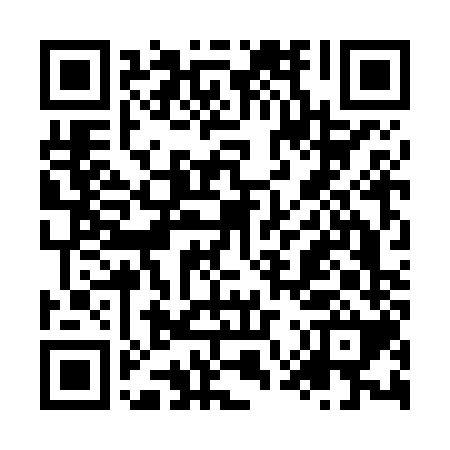 Prayer times for Tacloban City, PhilippinesWed 1 May 2024 - Fri 31 May 2024High Latitude Method: NonePrayer Calculation Method: Muslim World LeagueAsar Calculation Method: ShafiPrayer times provided by https://www.salahtimes.comDateDayFajrSunriseDhuhrAsrMaghribIsha1Wed4:085:2111:372:505:537:022Thu4:075:2111:372:505:537:033Fri4:075:2111:372:515:537:034Sat4:065:2011:372:515:547:035Sun4:065:2011:372:525:547:036Mon4:055:2011:372:525:547:047Tue4:055:1911:372:525:547:048Wed4:055:1911:372:535:547:049Thu4:045:1911:372:535:547:0510Fri4:045:1811:362:545:557:0511Sat4:035:1811:362:545:557:0512Sun4:035:1811:362:555:557:0613Mon4:035:1811:362:555:557:0614Tue4:025:1711:362:565:567:0615Wed4:025:1711:362:565:567:0716Thu4:025:1711:362:565:567:0717Fri4:015:1711:362:575:567:0718Sat4:015:1711:372:575:567:0819Sun4:015:1711:372:585:577:0820Mon4:005:1611:372:585:577:0921Tue4:005:1611:372:595:577:0922Wed4:005:1611:372:595:587:0923Thu4:005:1611:372:595:587:1024Fri3:595:1611:373:005:587:1025Sat3:595:1611:373:005:587:1026Sun3:595:1611:373:015:597:1127Mon3:595:1611:373:015:597:1128Tue3:595:1611:373:015:597:1229Wed3:595:1611:383:025:597:1230Thu3:595:1611:383:026:007:1231Fri3:585:1611:383:026:007:13